HOSTAL AVENIDA EL BOSQUELOGO      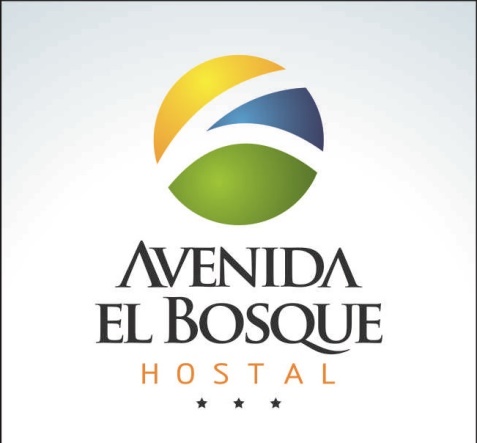 Voz en off introducción Rodeado por la más exclusiva zona de servicios médicos, comercial y empresarial  cerca de lo que un huésped necesita ya sea su visita por descanso, negocios o servicios de salud Imágenes del complejo médico y sus alrededoresFOTOS FOSUNAB CLINICA CARLOS ARDILLA LLULLE FUNDACION CARDIOVASCULAR Ubicado en la Carrera 21 N° 154-09 del barrio Palomitas en Floridablanca, Santander, a tan solo 400 mtr de la Clínica Ardila Lulle.Cercanía a los tres centros comerciales más importantes del sector CENTRO COMERCIAL CAÑAVERALCENTRO COMERCIAL LA FLORIDACENTRO COMERCIAL CARACOLIFOTOS para el descanso y comodidad de sus viajes de turismo, negocio, estudio o chequeos médicos en un ambiente tranquilo y seguro.Hostal Avenida El Bosque ofrece  confortables habitaciones para acomodación múltiple o sencilla, con baño privado, aire acondicionado o ventilación Además, contamos con televisión digital, internet Wifi, sala de televisión y lectura, restaurante y transporte a terminal y/o aeropuerto.Servicio las 24 horas Recibimos todas las tarjetas débito o crédito (revisar si mejor ponen imágenes de tarjetas de crédiro). Comuníquese con nosotros al teléfono 6383575,  3185881566-3202087702 ()O escríbenos a nuestro correo electrónico: hostalavenidaelbosque@gmail.com    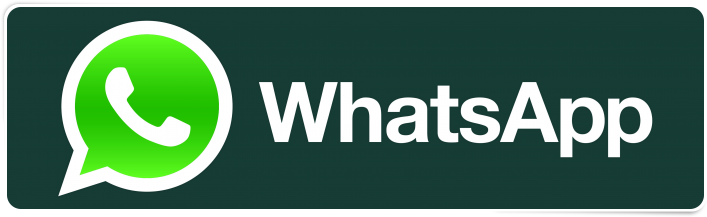 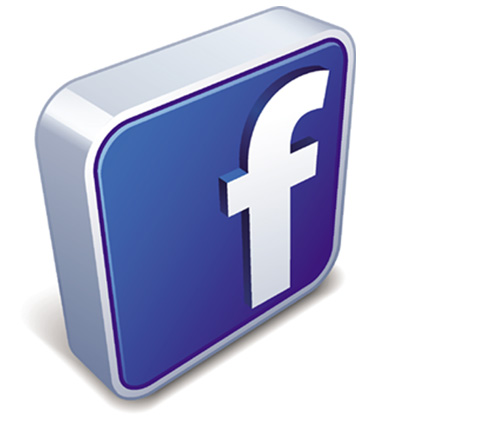 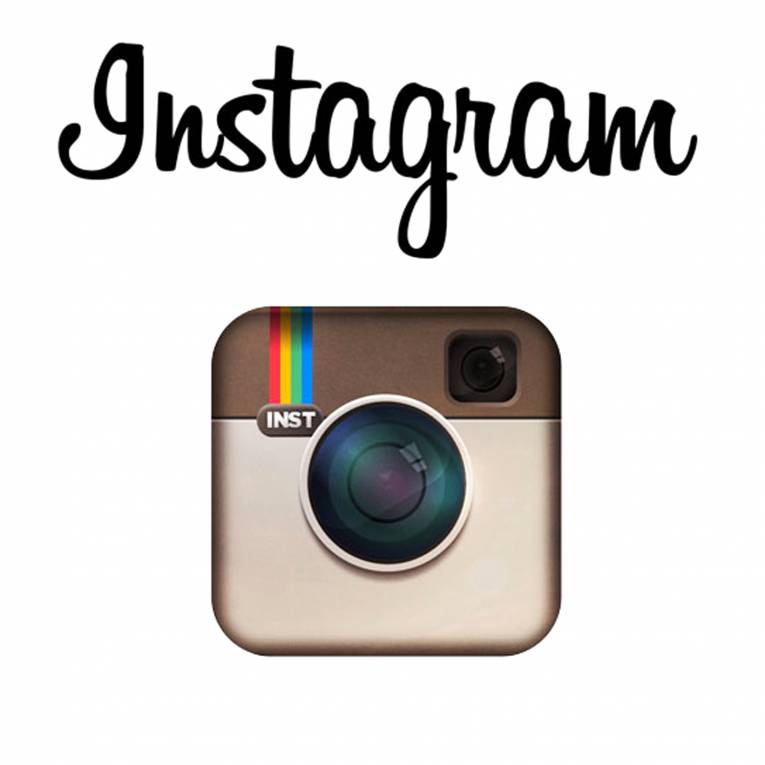 Hostal Avenida El BosqueDirección: Carrera 21 N° 154-09Palomitas, Floridablanca, Santander